От  «29» апреля 2020 г.  №977                                   Совет Пестяковского                                                                                        муниципального района                                                                                       Ивановской области          В соответствии с п.4.4 Постановления Администрации Пестяковского муниципального района от 14.07.2017 г. №307 "Об утверждении положений о  резервном фонде Администрации Пестяковского муниципального района" Администрация  Пестяковского муниципального района направляет информацию  о расходовании резервного фонда Администрации Пестяковского муниципального района за  2019г.         Бюджетом  Пестяковского муниципального района на 2019год утвержден резервный фонд в сумме   500 000,00 руб.         Остаток резервного фонда по состоянию на 01.01.2020г. составляет         332 918,90 руб.  Временно исполняющий обязанностиГлавыПестяковского муниципального района                                        Е.А.Железнова 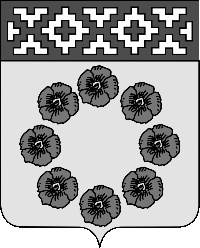 Администрация Пестяковского муниципального районаИвановской  области155650, Ивановская обл., п. Пестяки, ул. Ленина, д.4, тел./факс (49346) 2-10-15e-mail: pestyaki@pestyaki.ru :  rayadm01@yandex.ru      Мероприятия    БюджетополучательСумма (руб.)Оказание материальной помощи семьям, пострадавшим в результате стихийных бедствийАдминистрация Пестяковского муниципального района72 242,00Восстановление электроосвещения в подвальном помещении МКУ ДОУ  детского сада №1Отдел образования Администрации Пестяковского муниципального района94 839,10Итого167 081,10